FORESHADOWING NOTESForeshadowing is a literary device in which an __________ drops subtle ______________ about plot developments to come ____________ in the story.  It’s like a ____________ that gives background information.Example: I looked at the speedometer… Paul was driving even faster. "Please slow down," I said. "We're coming to a really bad curve in the road!" But he didn't slow down and the snow was drifting higher and higher. I could hardly see the road!Writers use a variety of ______________ to give the reader/watcher ___________ as to what is to come:Movies and TV Shows:  ___________Stories:  words that give away emotions (_________, __________, ____________, etc…) Be on the lookout for subtle hints of foreshadowing!FLASHBACK NOTESFlashback is an ______________ in the present __________ of a story to tell about something that happened in the ___________—a jump back in __________.Example: "You're getting it. Good girl!" Anya cheered as she ran beside her little sister. Anya smiled, remembering when her dad had taught her to ride a bike. She could still see him running beside her, even when he didn't need to anymore! He'd always been so protective. But now, he was gone and she alone had to take care of the family. "I still need you, Dad," she whispered. 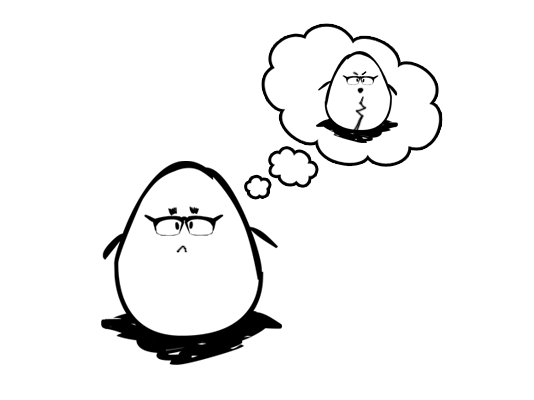 